Financial Terms and ConditionsPlease have your budget reviewed and approved by your departmental financial support representative.  The rest of this page must be reviewed and signed by that individual._____________________________________________________________________________________________General Terms and ConditionsJohns Hopkins Faculty must be employed for the duration of the grant period and primarily located in Baltimore. The community partner must remain engaged for the duration of the project and must be involved in the preparation and submission of the interim and final reports.If your project requires IRB approval, the request should be initiated within the first 30 days of the project period. Financial Guidelines:Funds for the project will be transferred to the Hopkins faculty’s home department for administration. Facilities and administrative fees are not allowable.Re-budgeting requests must be made in writing to urbanhealth@jhu.edu.  Please explain the rationale and send a revised budget identifying the re-budgeted line items. Any unused funds must be returned to the UHI.New hire faculty are not permitted on UHI projects. Faculty funding are to be used as salary support, not supplemental payments.Requests for a one-time no-cost extension will be considered on a case-by-case basis. A no cost extension may be requested one time for a maximum of 6 months.  Please send the request to urbanhealth@jhu.edu. To obtain a no cost extension, you must be making satisfactory progress on the project and submit a detailed explanation of the rationale for the extension as well as any budgetary implications.Department Financial Contact Name    _____________________________    Email  ____________________________Department Financial Contact Signature ____________________________    Date  _____________________________PROJECT NAME:  												PROJECT NAME:  												PROJECT NAME:  												PROJECT NAME:  												PROJECT NAME:  												PROJECT NAME:  												PROJECT NAME:  												PROJECT NAME:  												PROJECT NAME:  												PROJECT NAME:  												BUDGET FOR INITIAL BUDGET PERIOD (DIRECT COSTS ONLY)BUDGET FOR INITIAL BUDGET PERIOD (DIRECT COSTS ONLY)BUDGET FOR INITIAL BUDGET PERIOD (DIRECT COSTS ONLY)BUDGET FOR INITIAL BUDGET PERIOD (DIRECT COSTS ONLY)BUDGET FOR INITIAL BUDGET PERIOD (DIRECT COSTS ONLY)STARTING DATESTARTING DATEEND DATEEND DATEEND DATEPERSONNEL (Applicant organization only)PERSONNEL (Applicant organization only)PERSONNEL (Applicant organization only)FTE/MonthsDevoted to ProjectINST BASE SALARYDOLLAR AMOUNT REQUESTED (OMIT CENTS)DOLLAR AMOUNT REQUESTED (OMIT CENTS)DOLLAR AMOUNT REQUESTED (OMIT CENTS)DOLLAR AMOUNT REQUESTED (OMIT CENTS)DOLLAR AMOUNT REQUESTED (OMIT CENTS)NAMEROLE ON PROJECTROLE ON PROJECTFTE/MonthsDevoted to ProjectINST BASE SALARYSALARY REQUESTEDFRINGE BENEFITSFRINGE BENEFITSFRINGE BENEFITSTOTAL                         SUBTOTALS                          SUBTOTALS SUPPLIES (Itemize by category)SUPPLIES (Itemize by category)SUPPLIES (Itemize by category)SUPPLIES (Itemize by category)SUPPLIES (Itemize by category)SUPPLIES (Itemize by category)SUPPLIES (Itemize by category)SUPPLIES (Itemize by category)TRAVELTRAVELTRAVELTRAVELTRAVELTRAVELTRAVELTRAVELOTHER EXPENSES (Itemize by category) INDIRECT COSTS ARE NOT PERMITTEDOTHER EXPENSES (Itemize by category) INDIRECT COSTS ARE NOT PERMITTEDOTHER EXPENSES (Itemize by category) INDIRECT COSTS ARE NOT PERMITTEDOTHER EXPENSES (Itemize by category) INDIRECT COSTS ARE NOT PERMITTEDOTHER EXPENSES (Itemize by category) INDIRECT COSTS ARE NOT PERMITTEDOTHER EXPENSES (Itemize by category) INDIRECT COSTS ARE NOT PERMITTEDOTHER EXPENSES (Itemize by category) INDIRECT COSTS ARE NOT PERMITTEDOTHER EXPENSES (Itemize by category) INDIRECT COSTS ARE NOT PERMITTEDTOTAL DIRECT COSTS FOR BUDGET PERIODTOTAL DIRECT COSTS FOR BUDGET PERIODTOTAL DIRECT COSTS FOR BUDGET PERIODTOTAL DIRECT COSTS FOR BUDGET PERIODTOTAL DIRECT COSTS FOR BUDGET PERIODTOTAL DIRECT COSTS FOR BUDGET PERIODTOTAL DIRECT COSTS FOR BUDGET PERIODTOTAL DIRECT COSTS FOR BUDGET PERIOD$$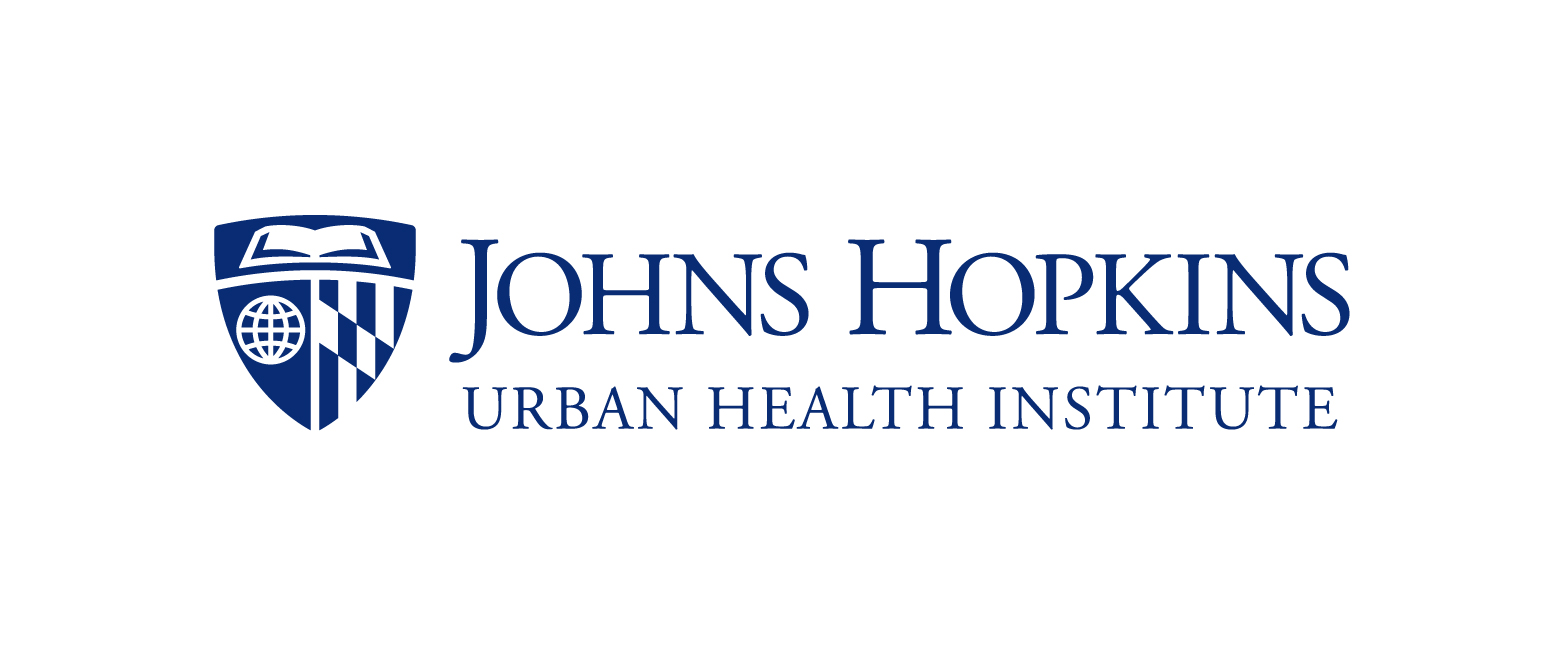 